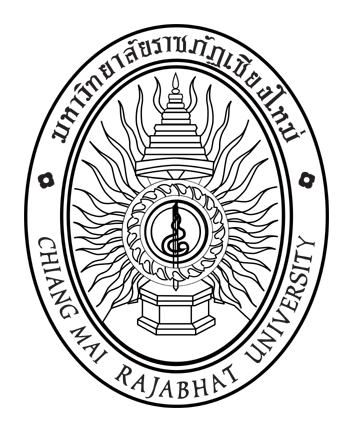 ใบเสนอชื่อผู้สมควรดำรงตำแหน่งคณบดีคณะเทคโนโลยีการเกษตร							วันที่ ..............................................................เรื่อง	การเสนอชื่อผู้เข้ารับการสรรหาเพื่อแต่งตั้งเป็นคณบดีคณะเทคโนโลยีการเกษตรเรียน	ประธานคณะกรรมการสรรหาบุคคลเพื่อแต่งตั้งเป็นคณบดีคณะเทคโนโลยีการเกษตรสิ่งที่ส่งมาด้วย	ข้อมูลเบื้องต้นของผู้เข้ารับการสรรหาเป็นผู้สมควรดำรงตำแหน่งคณบดีคณะเทคโนโลยีการเกษตร 		(แบบ 003) จำนวน 1 ชุด	ตามประกาศคณะกรรมการสรรหาบุคคลเพื่อแต่งตั้งเป็นคณบดีคณะเทคโนโลยีการเกษตร เรื่อง กำหนดการและขั้นตอนการสรรหาคณบดีคณะเทคโนโลยีการเกษตร ประกาศ ณ วันที่ 2 ธันวาคม พ.ศ. 2562 กำหนดให้บุคลากรของคณะมีสิทธิเสนอชื่อผู้สมควรดำรงตำแหน่งคณบดีคณะเทคโนโลยีการเกษตรได้คนละหนึ่งชื่อ ตามข้อบังคับมหาวิทยาลัยราชภัฏเชียงใหม่ ว่าด้วย หลักเกณฑ์และวิธีการสรรหาบุคคลเพื่อแต่งตั้งเป็นคณบดี พ.ศ. 2559 
โดยกำหนดให้ยื่นแบบเสนอชื่อ ระหว่างวันที่ 6 – 13 ธันวาคม 2562 นั้น	ข้าพเจ้า.................................................................................................. ตำแหน่ง........................................ สังกัด................................................................................ คณะเทคโนโลยีการเกษตร ขอเสนอชื่อบุคคลผู้สมควรดำรงตำแหน่งคณบดีคณะเทคโนโลยีการเกษตร คือ................................................................................................................	ทั้งนี้ ได้แนบเอกสารข้อมูลเบื้องต้นของผู้สมควรดำรงตำแหน่งคณบดีคณะเทคโนโลยีการเกษตร ตามแบบ 003 เพื่อประกอบการพิจารณาด้วยแล้ว	จึงเรียนมาเพื่อโปรดพิจารณา					    ลงชื่อ.....................................................................						(..................................................................)							        ผู้เสนอชื่อข้าพเจ้า.............................................................................................................................................................  ยินยอมเข้ารับการสรรหาเป็นคณบดีคณะเทคโนโลยีการเกษตร    ลงชื่อ.....................................................................						(..................................................................)							   ผู้ได้รับการเสนอชื่อการเสนอชื่อโดยบุคลากรของคณะให้เสนอได้คนละหนึ่งชื่อ โดยต้องได้รับความยินยอมจากผู้ได้รับการเสนอชื่อ
และส่งใบเสนอชื่อพร้อมแบบ 003 ต้องยื่นภายในกำหนดระยะเวลาตามที่คณะกรรมการสรรหากำหนดไว้หากล่วงเลยวันและเวลาดังกล่าวจะไม่ได้รับการพิจารณา สอบถามรายละเอียดเพิ่มเติมได้ที่สำนักงานสภามหาวิทยาลัย โทร. 0-5388-5877 และ download  แบบฟอร์มได้ที่ www.council.cmru.ac.th (สามารถใช้แบบฟอร์มนี้ถ่ายสำเนาหรือจัดพิมพ์ขึ้นใหม่ได้)